ВОПРОСЫ ДЛЯ ПОДГОТОВКИ К ЭКЗАМЕНУИ ПРАКТИЧЕСКИЕ ЗАДАНИЯ ПО УЧЕБНОЙ ДИСЦИПЛИНЕТехническая механикадля студентов 2 курса  по специальности15.02.08 «Технология машиностроения" 2023-2024учебный годРаздел 1. Теоретическая механика
Теоретические вопросы:
Материальная точка, абсолютно твердое тело. Сила, система сил, эквивалентные системы сил.   Равнодействующая и уравновешивающая силы.Аксиомы статики Связи и реакции связей. Определение направления основных реакций связей. Проекция силы на ось, Величина и знак проекции. Частные случаи.Система сходящихся сил. Способы сложения двух сил.. Силовой многоугольник. Условие равновесия плоской системы сходящихся сил в геометрической форме.Система сходящихся сил. Условие равновесия в алгебраической  форме.Пара сил и ее характеристики. Момент пары. Сложение пар. Момент силы относительно точки. Величина и знак момента силы. Частный случай.Балочные системы. Классификация нагрузок и виды опор. Балки. Определение реакций опор.Условия равновесия системы параллельных сил. Момент силы относительно оси.  Величина и знак момента. 
Частные случаи. Равновесие плоской системы произвольно расположенных сил.
 Уравнения равновесия . Кинематические параметры движения точки: траектория, путь, время, скорость, ускорение при аналитическом способе задания движения. Кинематика точки. Скорость. Ускорение полное, нормальное и касательное.   Равномерное движение точки. Путь, скорость, ускорение.Равнопеременное движение точки. Путь, скорость, ускорение.Поступательное движение.Вращательное движение твердого тела вокруг неподвижной оси.
 Частные случаи вращательного движения точки. Линейные скорости и ускорения точек вращающегося тела.Практические задания:Раздел 2. Сопротивление материалов.
Теоретические вопросы.
Основные  понятия  по  сопротивлению  материалов  Деформация  упругая и пластическая. Понятие о прочности,Метод  сечений. Внутренние силовые факторы.Понятие о напряжениях. Нормальные и касательные напряжения.Растяжение. Продольные силы  и их эпюры.Нормальные напряжения при растяжении.Продольные и поперечные деформации при растяжении. Закон Гука. Формула Гука.  Диаграмма растяжения малоуглеродистой стали.Виды напряжений. Расчётное, предельное, допускаемое напряжение.Коэффициент  запаса прочности.Расчёт на прочность при растяжении. Проверочный, проектный расчёт, определение допускаемой нагрузки.Понятие о срезе и сдвиге. Напряжения. Расчёт на прочность при срезе. Смятие. Напряжения  смятия. Расчёты на прочность при смятии. Кручение. Крутящий момент. Правила для определения величины и знака крутящего момента. Построение эпюр крутящих моментов. Напряжения при кручении. Максимальные касательные напряжения при кручении. Расчёт на прочность  при кручении. Проверочный и проектный расчёты. Изгиб. Основные понятия. Внутренние силовые факторы. Изгиб. Определение величины и знака поперечной силы и изгибающего момента.Осевые моменты сопротивления простейших сечений: Прямоугольного, круглого, профилей проката. Расчёт на прочность при изгибе. Проверочный и проектный расчёты.Практические задания.Раздел 3.  Детали машин.Теоретические вопросы.Общие сведения о механических передачах. Классификация передач по принципу действия и принципу передачи движения. Передачи. Основные кинематические характеристики.
 Передаточное число.Принцип работы и устройство фрикционной передачи с постоянным передаточным числом. Общие сведения о зубчатых передачах: принцип работы, устройство, достоинства и недостатки, область применения. Виды разрушения зубьев и основные критерии работоспособности и расчёта зубчатых передач. Материалы зубчатых колёс. Ремённая передача, детали передачи. Передаточное число. Валы и оси. Конструктивные элементы. Материалы валов и осей. Подшипники качения.  Основные типы. Муфты.  Назначение и классификация муфт. Глухие муфты.Практические задания.СПИСОК ЛИТЕРАТУРЫ И ИСТОЧНИКОВОсновные печатные изданияВереина Л.И. Техническая механика учеб. для студентов образоват. учреждений сред. проф. образования, обучающихся по специальностям техн. профиля / Л. И. Вереина, М. М. Краснов. - М. : Academia, 2018 – 280с.; ISBN 5-7695-1639-9.Куклин Н.Г. Детали машин: учебник / Н. Г. Куклин, Г. С. Куклина, В. К. Житков. - 9-е изд. - Москва : Курс : ИНФРА-М, 2015. - 510с.; ISBN 978-5-905554-84-1.Олофинская В.П.  Техническая механика : курс лекций с вариантами практических и тестовых заданий / В. П. Олофинская. - 2-е изд., испр. - Москва : Форум, 2017. - 348 с.; ISBN 978-5-91134-114-5.Олофинская В.П. «Детали машин. Основы теории, расчета и конструирования/ В. П. Олофинская: Учебное пособие»  Инфра-М Форум 2015-72с. ISBN: 978-5-91134-933-2Опарин И.С.   Основы технической механики: учебник для использования в учебном процессе образовательных учреждений, реализующих программы начального профессионального образования / И. С. Опарин. - 7-е изд., стер. - Москва : Академия, 2017. - 139с.; ISBN 978-5-4468-4785-3Эрдеди А.А Техническая механика: учебник для использования в учебном процессе образовательных учреждений, реализующих программы СПО / А. А. Эрдеди, Н. А. Эрдеди. - 5-е изд., стер. - Москва : Академия, 2018. - 527с.; ISBN 978-5-4468-5973-3Основные электронные издания Электронные книги по деталям машин. [Электронный ресурс]- Режим доступа: Официальный сайт. - http://www.elektronik-chel.ru/books/detali_mashin.html (дата обращения: 15.10.2023).Электронный учебный курс для студентов очной и заочной форм обучения. [Электронный ресурс]- Режим доступа: Официальный сайт. - http://www.teoretmeh.ru/ (дата обращения: 15.10.2023).Теоретическая механика, сопротивление материалов. Решение задач [Электронный ресурс]- Режим доступа: Официальный сайт. - http://www.mathematic.of.by/Classical-mechanics.htm (дата обращения: 15.10.2023).  Учебные наглядные пособия и презентации по теоретической механике [Электронный ресурс]- Режим доступа: Официальный сайт. -  http://www.labstend.ru/site/index/uch_tech/index_full.php?mode=full&id=379&id_cat=1544 (дата обращения: 15.10.2023). Определить проекции силы на оси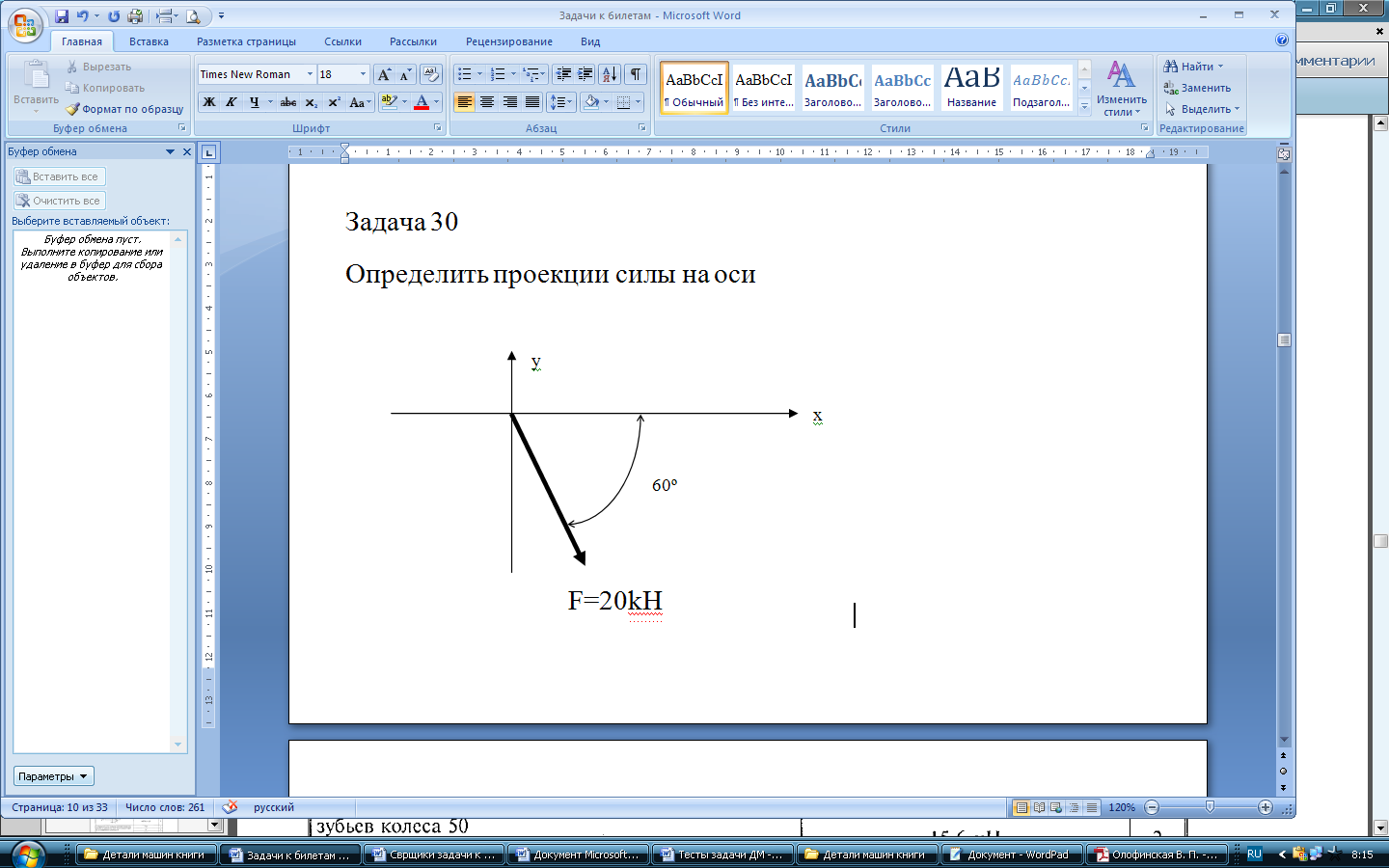 Определить силы реакций стержней алгебраическим способом.
если F=10 кН,  α= 30° 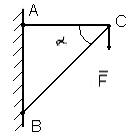 Определить сумму моментов сил относительно опоры С.Определить реакции балки.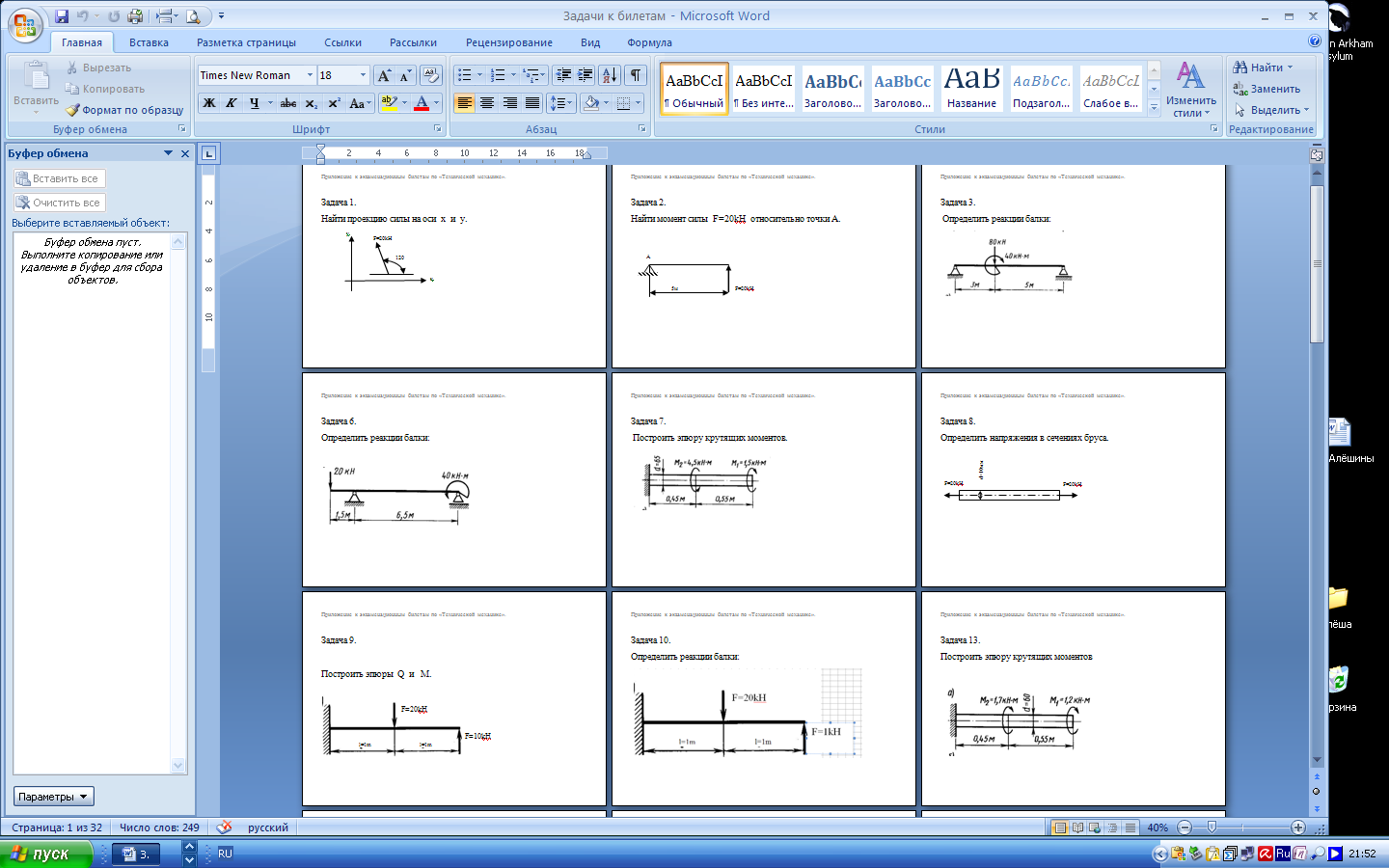 Колесо радиусом   r =0,5м  вращается равномерно. Окружная скорость  V =5,24 м/c. Определить частоту вращения колеса. Произведите расчёт и выберите ответС помощью метода сечений определите величину внутреннего
силового фактора в сечении 1-1 и вид нагружения.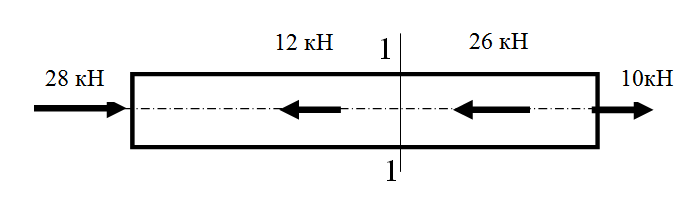 С помощью метода сечений определите величину внутреннего силового фактора в сечении 1-1 и вид нагружения
 Произведите расчёт и выберите правильный ответ.Определить напряжения в сечениях бруса.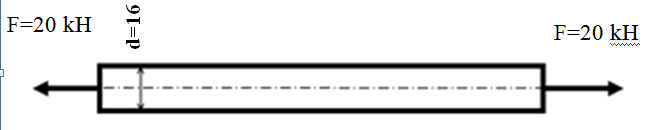 Проверить прочность бруса, если=100 .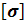 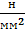 Определить удлинение стального бруса, если его длина 1м.
ПринятьЕ=2∙105 Н/мм2.20. Для изображённой передачи определить момент на ведомом валу, если 
Р1=8кВт; ω1=40рад/с; u=4  Потери на трение не учитывать.Произведите расчёт, а потом выберите правильный ответДля изображённой передачи определить момент на ведомом валу, если 
Р1=8кВт; ω1=40рад/с; u=4  Потери на трение не учитывать.Произведите расчёт, а потом выберите правильный ответОпределить модуль зуба колеса, если окружной шаг 12,5 мм
Произведите расчёт, а потом выберите правильный ответОпределить модуль зуба колеса, если окружной шаг 12,5 мм
Произведите расчёт, а потом выберите правильный ответОпределить   a  если d1=64мм;z2=80;m=2ммОпределить   a  если d1=64мм;z2=80;m=2ммОпределить диаметр меньшего шкива, если диаметр большего шкива   210мм; частота вращения ведущего вала   945 об/мин,  частота вращения ведомого вала  540 об/мин; скольжение в передаче не учитывать.Определить диаметр меньшего шкива, если диаметр большего шкива   210мм; частота вращения ведущего вала   945 об/мин,  частота вращения ведомого вала  540 об/мин; скольжение в передаче не учитывать.Среди представленных на схемах передач выбрать цепную передачу и определить её передаточное число, если  z1=18; z2=72; z3=17; z4=60; z51=1 z6=36; z7=35; z8=88;Рассчитайте и выберите правильный ответ